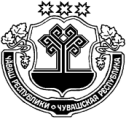 О внесении изменений в административный регламент по предоставлению  муниципальной услуги «Предоставление разрешения на условно разрешенный вид использования земельного участка или объекта капитального строительства», утвержденный постановлением администрации Большевыльского сельского поселения от 22.11.2018 г. №69 В соответствии с Федеральным законом от 06.10.2003 № 131-ФЗ «Об общих принципах организации местного самоуправления в Российской Федерации», Федеральным законом от 03.08.2018 г. № 340-ФЗ «О внесении изменений в Градостроительный кодекс Российской Федерации и отдельные законодательные акты Российской Федерации», администрация Большевыльского сельского поселения Аликовского района Чувашской Республики ПОСТАНОВЛЯЕТ: 1. Внести в административный регламент по предоставлению муниципальной услуги «Предоставление разрешения на условно разрешенный вид использования земельного участка или объекта капитального строительства», утвержденный постановлением администрации Большевыльского сельского поселения от 22.11.2018 г. № 69 следующие изменения: 1.1. п. 2.7 дополнить подпунктом следующего содержания: - поступления в орган местного самоуправления уведомления о выявлении самовольной постройки от исполнительного органа государственной власти, должностного лица, государственного учреждения или органа местного самоуправления, за исключением случаев, если по результатам рассмотрения данного уведомления органом местного самоуправления в исполнительный орган государственной власти, должностному лицу, в государственное учреждение или орган местного самоуправления, и от которых поступило данное уведомление, направлено уведомление о том, что наличие признаков самовольной постройки не усматривается либо вступило в законную силу решение суда об отказе в удовлетворении исковых требований о сносе самовольной постройки или ее приведении в соответствие с установленными требованиями;	2. Настоящее постановление вступает в силу после его официального опубликования в информационном издании Большевыльского сельского поселения «Бюллетень Большевыльского сельского поселения» и подлежит размещению на официальном сайте администрации Большевыльского сельского поселения.Глава Большевыльскогосельского поселения                                                                           Н.А.ИвановЧУВАШСКАЯ  РЕСПУБЛИКААЛИКОВСКИЙ  РАЙОНЧĂВАШ   РЕСПУБЛИКИЭЛĔК РАЙОНĔАДМИНИСТРАЦИЯБОЛЬШЕВЫЛЬСКОГО СЕЛЬСКОГО ПОСЕЛЕНИЯПОСТАНОВЛЕНИЕ03.04.2019 № 24село Большая ВылаМĂН ВЫЛĂЯЛ ПОСЕЛЕНИЙĚНАДМИНИСТРАЦИЙĚЙЫШĂНУ03.04.2019 24№Мǎн Вылǎ  сали